ПРАВИЛА ПОСЕЩЕНИЯ ПРАЗДНИКОВ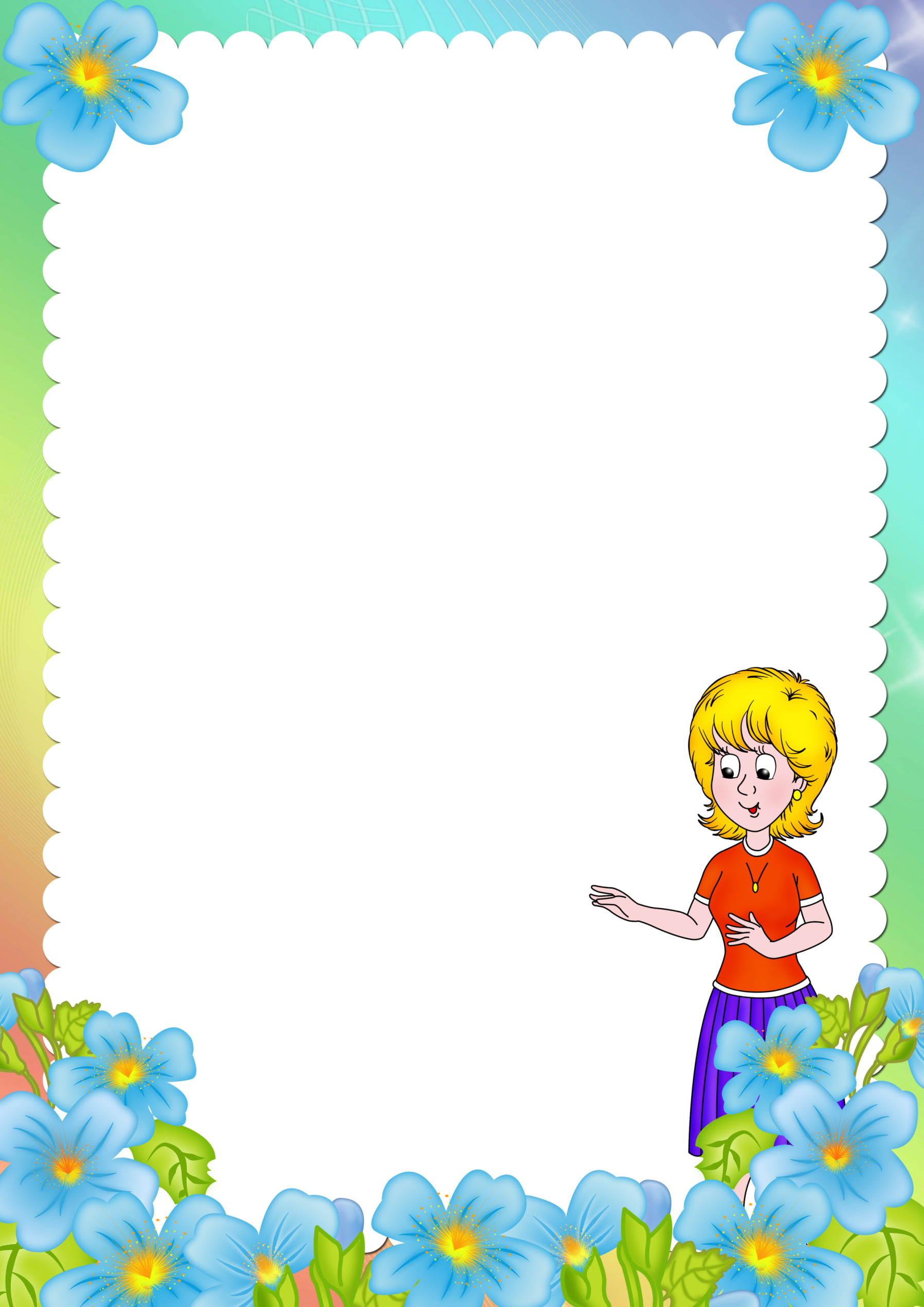 1. Приходить в зал без опоздания за 5-10 минут    до начала назначенного времени.2. Не забудьте взять с собой сменную обувь.    В детском саду меняют обувь и дети и взрослые-    из соображений общей чистоты и личной    гигиены.3. Нарядную одежду для детей следует приносить    с утра, даже если праздник будет проводиться    после обеда.4. На празднике следует вести себя тихо, не    разговаривать и не вмешиваться в процесс    мероприятия.5. Не забудьте отключить сотовые телефоны.    Звонки ваших мобильных     телефонов могут сбить с     курса и детей, и педагогов.БЛАГОДАРИМ ЗА ПОНИМАНИЕ!